The Flood Hub – Flood Aware? à Plan & Prepare Focus Week sample social media postsClick here to download campaign graphic PNG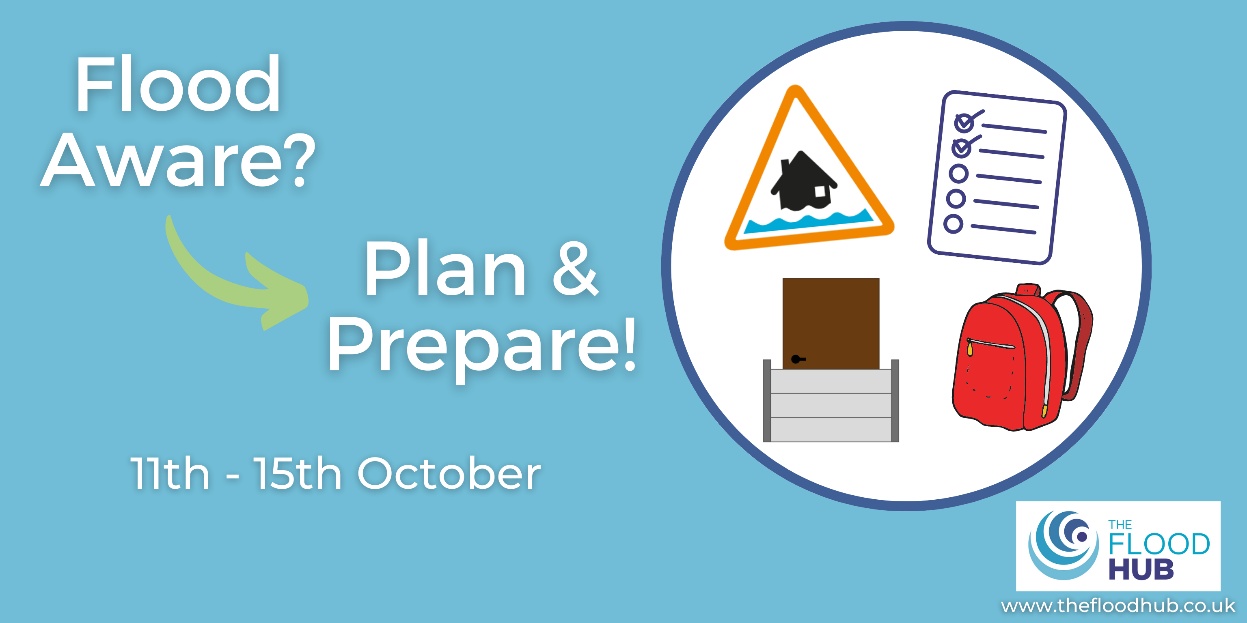 From Mon 11th – Sun 17th October @TheFloodHub are holding a #FloodAware? ➡ Plan & Prepare Focus Week, highlighting the importance of being aware of your #floodrisk and sharing advice on ways to plan, prepare & become more resilient to #flooding! ☔️www.thefloodhub.co.uk  Start your journey to becoming more #FloodAware by following @TheFloodHub’s campaign this week. They are sharing lots of advice on:⚠️ Checking your #floodrisk📝 Flood planning💷 Insurance☔️ Protecting your property👉 www.thefloodhub.co.uk 👈During Autumn and Winter, it’s important to stay #FloodAware and to plan & prepare for #flooding! Follow @TheFloodHub’s focus week for lots of tips on #floodresilience including how to create a flood plan!  📝☔️👉 www.thefloodhub.co.uk 👈